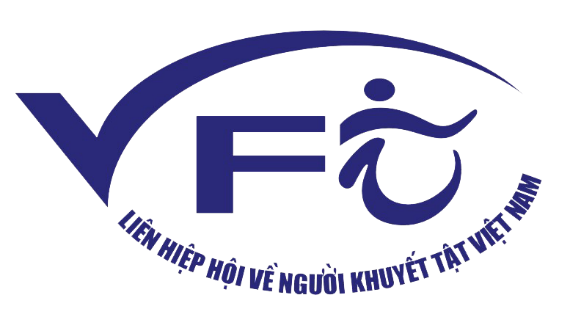 BÁO CÁO ĐỘC LẬP CẬP NHẬTẢNH HƯỞNG CỦA COVID-19 ĐỐI VỚI VIỆC THỰC HIỆN QUYỀNCỦA NGƯỜI KHUYẾT TẬT THEO CRPDHà Nội, tháng 7 năm 2022I.  Bối cảnhTừ đầu năm 2020 đến nay, Việt Nam đã trải qua 4 đợt bùng phát với xu hướng mở rộng quy mô, địa bàn và mức độ lây lan qua. Giai đoạn 1 từ ngày 22/1/2020 đến 22/7/2020, đợt dịch thứ 2 kéo dài từ ngày 23/7/2020 đến ngày 27/1/2021, đợt dịch 3 từ ngày 28/1/2021 đến 26/4/2021 với tổng số 2.854 ca mắc và 35 bệnh nhân tử vong. Ở cả 3 giai đoạn, Việt Nam áp dụng triệt để 5 nguyên tắc chiến lược “ngăn chặn - phát hiện- cách ly - khoanh vùng - dập dịch và điều trị hiệu quả”. Chính phủ đã kịp thời ban hành các Chỉ thị số 15/CT-TTg, 16/CT-TTg và 19/CT-TTg của Thủ tướng Chính phủ nhằm hướng dẫn các địa phương đáp ứng phù hợp với các tình huống về dịch bệnh. Các biện pháp ngăn chặn nguồn bệnh xâm nhập, cách ly tập trung, khoanh vùng dập dịch, giãn cách xã hội nhằm hạn chế đến mức thấp nhất tỷ lệ mắc và tử vong được áp dụng. Giai đoạn 4 của dịch bắt đầu từ ngày 27/4/2021 đến nay và đã phát hiện tổng số 10.63.694 ca nhiễm, 43.091 ca tử vong. Trong giai đoạn này, đại dịch đã xâm nhập sâu trong cộng đồng, xuất hiện ở mọi lứa tuổi (bao gồm cả trẻ em), tấn công vào các khu công nghiệp, nhà máy, cơ sở y tế, trường học, cơ quan hành chính, nhóm sinh hoạt tôn giáo... và tại các khu vực có mật độ dân cư cao. Chính phủ VN đã nhanh chóng đẩy mạnh công tác tiêm chủng quy mô lớn nhằm đạt tỷ lệ bao phủ vắc xin cho cộng đồng. Song song với đó, chiến lược phòng chống dịch dần chuyển hướng sang “thích ứng an toàn, linh hoạt, kiểm soát hiệu quả dịch COVID-19”, với giải pháp 5K + vắc xin + thuốc điều trị + công nghệ + ý thức của nhân dân.Đại dịch Covid-19 đã tác động nghiêm trọng đến sinh mạng, sức khỏe, đời sống của nhân dân và ảnh hưởng sâu sắc mọi mặt kinh tế - xã hội của đất nước. Đối với người khuyết tật thì những khó khăn này còn nặng nề hơn do đặc thù dạng tật, điều kiện kinh tế - xã hội, khu vực sinh sống cũng như khả năng tiếp cận các dịch vụ xã hội cơ bản. Nhiều địa phương, khu cách ly không có đường dốc cho người sử dụng xe lăn, các trang thiết bị bên trong (như nhà vệ sinh, giường nằm…) không tiếp cận cho người khuyết tật. Người khuyết tật nghe nói gặp khó khăn trong việc tiếp cận các thông tin chính thức về tình hình dịch bệnh cũng như các biện pháp phòng chống. Trong lĩnh vực giáo dục, việc chuyển hình thức học từ trực tiếp sang trực tuyến là một trong những biện pháp thích ứng kịp thời của ngành giáo dục. Tuy nhiên, học sinh khuyết tật, sinh viên, học sinh tại các vùng sâu, vùng xa, gia đình hộ nghèo vẫn phải đối mặt với những rào cản trong phương pháp học tập này khi không có đủ phương tiện học tập, cũng như phương pháp giảng dạy chưa phù hợp với một số nhóm trẻ khuyết tật. Trong lĩnh vực chăm sóc y tế, phục hồi chức năng, can thiệp sớm giãn cách xã hội đã khiến cho người khuyết tật hạn chế trong việc tiếp cận thuốc đặc trị và các dịch vụ y tế để chữa trị và can thiệp kịp thời cũng như quá trình can thiệp và điều trị thường kỳ bị gián đoạn, gây ra nhiều tác động cho sức khỏe và ảnh hưởng tâm lý cho người khuyết tật và người chăm sóc. Việc sản xuất, kinh doanh, dịch vụ bị đình trệ lâu ngày do ảnh hưởng của giãn cách xã hội. Nhiều người khuyết tật bị mất việc hoặc bị cắt giảm việc làm, thu nhập bấp bênh. Tình trạng này cũng làm cho nhiều người khuyết tật và gia đình đối mặt với nguy cơ bị bạo lực gia đình và đối mặt với các tệ nạn xã hội như cờ bạc, lợi dụng, lừa đảo … Có thể nhận thấy rằng, người khuyết tật vốn đã khó khăn về kinh tế - xã hội, đại dịch COVID-19 lại càng gây ra nhiều tác động tiêu cực hơn, đặc biệt những gia đình nghèo, cận nghèo, gia đình có trẻ em khuyết tật sẽ lại càng khó khăn hơn nếu không có hỗ trợ từ Nhà nước, chính quyền địa phương và cộng đồng.II. Một số vấn đề về quyền lợi chính đáng của người khuyết tật bị ảnh hưởng bởi đại dịch Covid-191. Vấn đề tiếp cận của người khuyết tật trong đại dịch Covid-19, bao gồm tiếp cận thông tin và tiếp cận cơ sở vật chấtTrước tình hình diễn biến phức tạp của đại dịch Covid-19, nhà nước đã có nhiều quyết sách hỗ trợ kịp thời để hỗ trợ xã hội nói chung và người khuyết tật nói riêng. Các chính sách và biện pháp đưa ra nhằm thích ứng linh hoạt, an toàn, kiểm soát hiệu quả dịch hết sức kịp thời phù hợp với tình hình phòng chống dịch bệnh và phát triển kinh tế, xã hội như Nghị quyết 128/NQ-CP. Theo đó, người khuyết tật nói chung đã được tiếp cận thông tin về dịch bệnh thông qua các phương tiện truyền thông đại chúng (như tivi, các trang mạng xã hội, báo mạng, tin nhắn trên di động hay trang web của Chính phủ). Người khuyết tật là một trong 16 đối tượng ưu tiên tiêm vắc-xin phòng chống Covid-19 trong giai đoạn đại dịch bùng phát căng thẳng cũng như các biện pháp nhằm đảm bảo người khuyết tật và các nhóm yếu thế khác có thể tiếp cận với việc tiêm vaccine kịp thời như các chương trình tiêm chủng tại nhà. Tính đến tháng 3/2022, Việt Nam đã bao phủ vaccine mũi 1 cho 90% dân số. Người khuyết tật cũng thuộc nhóm ưu tiên nhận hỗ trợ đột xuất từ Chính phủ như hỗ trợ khẩu trang, nước diệt khuẩn, nhu yếu phẩm thiết yếu. Việc đa dạng hóa truyền thông, thông tin về tình hình dịch Covid-19 cũng được Chính phủ và các cơ quan liên quan lưu ý như ban hành các video, tài liệu, sổ tay Hướng dẫn phòng chống đại dịch Covid-19 có phiên dịch ngôn ngữ ký hiệu; hoặc mở rộng thêm 1 kênh truyền hình có phiên dịch NNKH (chương trình Việt Nam hôm nay lúc 5.00 pm).Tuy nhiên, người khuyết tật vẫn phải đối mặt với những rào cản về tiếp cận thông tin, tiếp cận y tế và tiếp cận vật chất trong đại dịch như sau:Về tiếp cận vật chất (bao gồm các vấn đề an sinh xã hội): giống như những người khác, người khuyết tật gặp khó khăn khi tiếp cận các nhu yếu phẩm như thực phẩm và sản phẩm vệ sinh do khan hiếm hàng hóa trong giai đoạn đại dịch bùng phát cũng như giãn cách xã hội.Về tiếp cận trong môi trường y tế: Theo báo cáo đánh giá nhanh lần thứ hai về các tác động kinh tế - xã hội của Covid-19 đối với người khuyết tật ở Việt Nam, khoảng 9% người khuyết tật trong khu cách ly không có đủ điều kiện tiếp cận, không có những hỗ trợ thích hợp với giới tính và khuyết tật. Mặc dù ngành y tế có triển khai sàng lọc đối tượng yếu thế để được chăm sóc đầu tiên như được tiêm vaccine trước hoặc được cán bộ y tế cấp cơ sở gọi điện hỗ trợ nhưng các biện pháp này không được tiến hành đồng bộ, do không đủ nhân lực, nguồn lực vật chất. Người khuyết tật tại các khu vực vùng sâu vùng xa cũng không được đảm bảo các hỗ trợ.Về tiếp cận thông tin: các phương tiện thông tin đảm bảo tiếp cận cho tất cả người khuyết tật không đầy đủ, như việc thiếu truyền tải ngôn ngữ; thiếu phiên dịch ngôn ngữ ký hiệu. Các đầu mối của các cơ sở y tế cơ sở thiếu sự quan tâm với các nhóm đối tượng yếu thế do cần tập trung vào việc ứng phó với đại dịch. Vì vậy, người khuyết tật và gia đình phải tự xoay sở. Đa phần người khuyết tật nhận thông tin về đại dịch chủ yếu từ người thân, trong khi nhiều gia đình không biết sử dụng ngôn ngữ ký hiệu hoặc các biện pháp giao tiếp phù hợp. Theo báo cáo đánh giá nhanh lần thứ hai về tác động kinh tế- xã hội của Covid-19 do UNDP và ACDC Việt Nam thực hiện, khoảng 12% người khuyết tật không tiếp cận được các thông tin chính thức về Covid-19, trong đó 19% người khuyết tật nghe nói không có thông tin gì (hoàn toàn dựa vào người chăm sóc hoặc các thành viên trong gia đình); 35% người khuyết tật khó tiếp cận thông tin chính thức, chính xác về bảo vệ sức khỏe, phòng chống COVID-19, bao gồm thông tin về vắc-xin, trong đó có 39% người khuyết tật nghe nói, 37% người khuyết tật nhìn. Theo một nghiên cứu khác, chỉ có 27% người khuyết tật nghe nói tham gia nghiên cứu trả lời rằng họ có hiểu biết đầy đủ về tình hình dịch bệnh, còn phần lớn 66,2% người trả lời rằng họ biết một chút thông tin nhưng không đầy đủ. Con số 27% cũng tương ứng với số người học hết bậc Trung học phổ thông và Cao đẳng, Đại học – những người có khả năng đọc hiểu tốt hơn đại bộ phận người điếc. Khuyến nghịKhuyến nghị 01: Chính phủ cần xem xét việc mở rộng cơ hội và phạm vi tiếp cận các dịch vụ xã hội cơ bản của người khuyết tật, và cần đảm bảo đáp ứng nhu cầu sống cơ bản ảnh hưởng của Covid-19. Đồng thời, Chính phủ cần có kế hoạch xây dựng cơ chế chính sách để tuyên truyền, tăng cường ý thức tương trợ cộng đồng nhiều hơn, cũng như cơ chế về sự phối hợp giữa các bên liên quan trong công tác tuyên truyền.Khuyến nghị 02: Chính phủ nên có kế hoạch và lộ trình xây dựng mạng lưới truyền thông đa phương tiện để phù hợp với tất cả người khuyết tật, có tính đến yếu tố đa dạng tật. Việc thiết lập mạng lưới sớm nhằm đảm bảo cơ hội tiếp cận kịp thời ví dụ như mạng lưới hỗ trợ dành riêng cho người khuyết tật và có số điện thoại, hotline riêng, phiên dịch ngôn ngữ ký hiệu…Khuyến nghị 03: Các tổ chức của và vì người khuyết tật cần tăng cường các hoạt động truyền thông, giao thông, thông tin liên lạc với các đơn vị cung cấp dịch vụ cả nhà nước và tư nhân phù hợp trong việc tiếp cận môi trường vật chất một cách bình đẳng giữa người khuyết tật với những người khác. Đồng thời, các tổ chức của người khuyết tật cần chủ động tăng cường vận động nguồn lực XH quan tâm đến người khuyết tật thông qua các dịch vụ tiếp cận giáo dục và đào tạo nghề; dịch vụ tư vấn, giới thiệu việc làm và tạo việc làm cho người khuyết tật; kết nối người khuyết tật có hoàn cảnh đặc biệt khó khăn với các tổ chức, cá nhân để cung cấp hỗ trợ kịp thời.Khuyến nghị 04: Chính phủ cần có kế hoạch và các chương trình kêu gọi xã hội hóa cũng như sự hỗ trợ từ doanh nghiệp và cộng đồng trong việc đảm bảo người khuyết tật có thể tiếp cận các dịch vụ xã hội cơ bản, cũng như trong công tác truyền thông.2. Giáo dục của người khuyết tật trong đại dịch Covid-19Ngay khi dịch Covid bùng phát vào đầu năm 2020, Bộ Giáo dục và Đào tạo đã ban hành hướng dẫn dạy học trực tuyến qua Internet, trên truyền hình đối với cơ sở giáo dục phổ thông, cơ sở giáo dục thường xuyên trong thời gian học sinh nghỉ học ở trường vì Covid-19. Qua đó, đã giúp học sinh nói chung bao gồm học sinh khuyết tật được tiếp tục học theo chương trình giáo dục phổ thông đồng thời phát triển năng lực tự học của bản thân. Về dạy học trên truyền hình cho khối phổ thông, Bộ Giáo dục và Đào tạo đã phối hợp với Đài truyền hình Việt Nam (VTV) sản xuất các bài giảng truyền hình, các chương trình ôn tập kỳ thi tốt nghiệp THPT quốc gia. Với khối mầm non, trên kênh truyền hình giáo dục quốc gia VTV7 có chương trình "Ở nhà mùa dịch" cung cấp các kiến thức và kĩ năng xã hội của trẻ cho các bậc cha mẹ học sinh và trẻ mầm non. Ở bậc Đại học, các trường chủ động hình thức dạy học trực tuyến hoặc kết hợp trực tuyến và trực tiếp để phù hợp với tình hình dịch bệnh tại địa phương.Trong năm học 2021- 2022, nhằm góp phần hỗ trợ kinh tế gia đình học sinh và giúp các em học sinh có thể yên tâm tiếp tục đến trường, một số địa phương đã quyết định miễn học phí cho học sinh hệ công lập, hỗ trợ học phí cho học sinh hệ ngoài công lập trong năm học. Ở một số địa phương như thành phố Hồ Chí Minh, Đà Nẵng, Quảng Ninh, Hài Phòng, mức miễn giảm học phí lên đến 50- 100%.Bên cạnh các chính sách hỗ trợ chung, Chính phủ Việt Nam cũng đã ban hành các chính sách hỗ trợ giáo dục riêng cho người khuyết tật như miễn học phí cho người khuyết tật. Các cấp chính quyền địa phương cũng đã vận động các cơ quan tổ chức, cá nhân hỗ trợ các nhu yếu phẩm cho người dân, đặc biệt là các đối tượng là sinh viên, học sinh khuyết tật. Tuy nhiên một số người khuyết tật là sinh viên, học sinh, trẻ em khuyết tật thuộc đối tượng là người khuyết tật nhẹ , không thuộc đối tượng nghèo, cận nghèo, mà gặp khó khăn trong việc học tập do ảnh hưởng của dịch bệnh không thuộc đối tượng được hỗ trợ từ chính sách của Nhà nước.Tuy có nhiều hỗ trợ từ Nhà nước và cấp địa phương nhưng trên thực tế học sinh, sinh viên, trẻ em khuyết tật vẫn gặp rất nhiều khó khăn trong giáo dục. Việc học trực tuyến kéo dài làm giảm sự tương tác thân thiện giữa giáo viên và học sinh, đặc biệt là với nhóm trẻ khuyết tật trí tuệ, trẻ khiếm thính việc tương tác lại càng hạn chế hơn.“Khi dịch Covid-19 trẻ khuyết tật buộc phải chuyển sang học online, điều này vô cùng khó khăn với trẻ tự kỷ, chậm phát triển, hạn chế việc tương tác với thầy cô, bạn bè. Như con chị là trẻ tự kỷ, hầu như chỉ mở Zoom ra rồi ngồi mà không tiếp thu được gì” - (Chị M.D- Đà Nẵng có con là trẻ tự kỷ)Các trang thiết bị học tập trực tuyến không có hoặc không thể tiếp cận cũng là một rào cản lớn cho học sinh khuyết tật. Học sinh khuyết tật nhìn hạn chế tài liệu chữ nổi, học sinh chậm phát triển thiếu các giáo cụ học tập, học sinh khuyết tật nghe nói thiếu phiên dịch ngôn ngữ ký hiệu hỗ trợ đã khiến cho việc tiếp thu kiến thức qua học trực tuyến trở nên vô cùng khó khăn. Đặc biệt là với học sinh khuyết tật ở vùng sâu, vùng xa, hộ nghèo khó tiếp cận với các thiết bị giáo dục như máy tính, điện thoại, mạng, tài liệu chuyên biệt…thì sự khó khăn này lại càng nhân lên gấp bội. “Đối với việc học trực tuyến cho học sinh khuyết tật của trung tâm có những khó khăn như về trang thiết bị như máy tính, điện thoại thông minh và đường truyền internet. Đa phần học sinh khuyết tật của một số địa phương như: Dang Kang, xã Yang Reh, Xã Hòa Phong, huyện krông Bông; xã Cư Dliê M'nông, Ea H'đing, Ea Kiết, EaKpam, Ea M'Droh, Quảng Hiệp, Quảng Tiến, Cưm'gar…đều là những gia đình thuộc hộ nghèo và cận nghèo, kinh tế khó khăn nên gia đình không có các thiết bị thông minh và đường truyền internet. - bà Nguyễn Thị Tuyết Mai- Trưởng phòng Giáo dục hòa nhập- công tác xã hội Trung tâm Hỗ trợ phát triển GDHN tỉnh ĐăkLăk Việc học trực tuyến kéo dài đòi hỏi phụ huynh phải tham gia rất nhiều vào quá trình học tập của con, gần như thay thế hoàn toàn giáo viên trong việc tương tác trực tiếp, đôn đốc con học tập. Tuy nhiên, không phải gia đình trẻ khuyết tật nào cũng có khả năng hỗ trợ con, nhiều phụ huynh học sinh khuyết tật chưa có kỹ năng sử dụng thiết bị thông minh, trình độ học vấn thấp, nhiều em còn không có cha mẹ bên cạnh. Cô Hoàng Thị Liên- giáo viên chủ nhiệm trường Chuyên biệt Bình Minh chia sẻ: “Cô giáo phải tinh tế khi ứng xử vì học trò xuất phát từ những hoàn cảnh khác nhau. Có học sinh đã mất cả cha lẫn mẹ và đang sống với ông bà; có em lại là con của mẹ đơn thân mà mẹ cũng bị thiểu năng trí tuệ; cũng có trường hợp cả bố lẫn mẹ đều thiểu năng và không biết chữ nên gần như không thể hỗ trợ con trong việc học trực tuyến”Nhằm khắc phục những hậu quả của Covid- 19, Chính phủ, các tổ chức xã hội cùng sự hỗ trợ của các công ty, các mạnh thường quân đã xây dựng nhiều Quỹ học bổng cho học sinh khuyết tật bị ảnh hưởng nặng nề bởi COVID-19 Điều này đã giúp học sinh khuyết tật khắc phục khó khăn tài chính, yên tâm học tập hơn.Khuyến nghịKhuyến nghị 05: Chính phủ cần tiếp tục khuyến khích giáo dục hòa nhập ứng dụng công nghệ thông tin trong giảng dạy để đảm bảo phương pháp dạy học phù hợp với học sinh khuyết tật và sẵn sàng đối phó với các giai đoạn mới của dịch Covid-19.Khuyến nghị 06: Chính phủ và các tổ chức xã hội cần hỗ trợ các gói học bổng, các phương tiện, thiết bị học tập cho học sinh khuyết tật các gia đình gặp khó khăn do Covid-19. Khuyến nghị 07: Bộ Giáo dục và đào tạo cần phát triển các dạng tài liệu phù hợp cho học sinh khuyết tật như tài liệu chữ nổi, video có phiên dịch ngôn ngữ ký hiệu giúp học sinh tự ôn tập, bổ sung thêm kiến thức sau khi quay lại trường học.Khuyến nghị 08: Nhà trường cần thiết lập sự phối hợp chặt chẽ với cha mẹ và người chăm sóc để giáo dục trẻ khuyết tật tại nhà. Đồng thời, cung cấp hướng dẫn và hỗ trợ từ xa cho cha mẹ và người chăm sóc để hỗ trợ thiết lập thiết bị và hỗ trợ chương trình giáo dục trẻ khuyết tật.3. Chăm sóc y tế và Phục hồi chức năng của người khuyết tật trong đại dịch Covid-19Người khuyết tật vốn đã khó khăn về kinh tế - xã hội, đại dịch COVID-19 lại càng gây ra nhiều tác động tiêu cực hơn, đặc biệt những gia đình nghèo, cận nghèo, gia đình có trẻ em khuyết tật lại càng khó khăn hơn khi tiếp cận dịch vụ chăm sóc y tế, phúc lợi và giáo dục, dinh dưỡng thiết yếu nếu không có hỗ trợ từ cộng đồng và Nhà nước và chính quyền địa phương.Trong giai đoạn ảnh hưởng của Covid-19, Chính phủ đã ban hành nhiều chính sách hỗ trợ và hướng dẫn chăm sóc y tế và phục hồi chức năng cho người dân, bao gồm cả người khuyết tật. Giai đoạn đầu, theo chính sách chung của Bộ Y tế, toàn dân trong đó có người khuyết tật đã được điều trị COVID-19 miễn phí tại các cơ sở của nhà nước. Chương trình tiêm vắc-xin Covid-19 miễn phí cho mọi đối tượng. Bên cạnh việc ban hành nhiều văn bản hướng dẫn chung, Bộ y tế cũng ban hành các hướng dẫn chuyên môn cho các cơ sở y tế về phòng chống Covid đối với người khuyết tật, cụ thể như Tài liệu Hướng dẫn phòng chống dịch Covid-19 cho người khuyết tật; Tài liệu hướng dẫn PHCN cho bệnh nhân Covid-19… Đặc biệt trong hướng dẫn chăm sóc F0 tại nhà của Bộ y tế, có hướng dẫn riêng đối với người khuyết tật, người tâm thần và các biện pháp ứng phó với sang chấn tâm lý. Bộ y tế cũng đã xây dựng các video hướng dẫn phòng chống dịch có thuyết minh bằng ngôn ngữ ký hiệu; video phục hồi chức năng Covid-19 đối với thể nhẹ, không triệu chứng và sau xuất viện các video đều có ngôn ngữ ký hiệu tiếp cận với người khuyết tật.Bên cạnh các chính sách hỗ trợ chung, Chính phủ Việt Nam cũng đã ban hành các chính sách hỗ trợ trẻ em và người đang điều trị do nhiễm Covid-19 hoặc cách ly y tế cũng như các quy định về tăng cường phòng chống dịch Covid-19 dành riêng cho người khuyết tậtTuy nhiên, người khuyết tật vẫn phải đối mặt với nhiều vấn đề về chăm sóc sức khỏe và tiếp cận các dịch vụ y tế trong đại dịch Covid-19 và hậu Covid-19. Theo Báo cáo Đánh giá nhanh lần thứ hai về các tác động kinh tế-xã hội của Covid-19 đối với người khuyết tật ở Việt Nam do UNDP và ACDC thực hiện năm 2022 “ đã chỉ ra “71% người khuyết tật đang gặp khó khăn về việc bảo vệ, chăm sóc sức khỏe”. Giãn cách xã hội khiến cho người khuyết tật gặp rất nhiều khó khăn trong việc tiếp cận thuốc đặc trị để chữa trị kịp thời và họ cũng không thể đi thăm khám theo lộ trình can thiệp và điều trị và PHCN. người khuyết tật và người chăm sóc người khuyết tật còn thường gặp các vấn đề về sức khỏe tâm thần như lo lắng căng thẳng vì tình hình dịch Covid-19, tiêm vắc-xin, sau khi bị nhiễm covid và những hệ quả để lại…… Việc chưa được hỗ trợ tham vấn tâm lý kịp thời dẫn đến khủng hoảng tâm lý, lo lắng thái quá, căng thẳng và hoang mang cho cả người khuyết tật và người chăm sóc người khuyết tật. Đối với trẻ em khuyết tật, đại dịch Covid-19 đã ảnh hưởng rất lớn tới việc chăm sóc sức khỏe và PHCN cho trẻ, bao gồm cả việc tiêm vắc-xin phòng Covid-19, hay những vấn đề tâm lý bị ảnh hưởng. Trẻ khuyết tật là nhóm cần thực hiện các can thiệp về PHCN và học các kỹ năng hòa nhập liên tục. Do thực hiện chặt chẽ chiến dịch giãn cách xã hội cùng tâm lý lo ngại lây nhiễm tại chính các cơ sở y tế, trẻ khuyết tật bị hạn chế trong việc tiếp cận các dịch vụ y tế và PHCN. Một số nhóm trẻ khuyết tật cần can thiệp trị liệu buộc phải tạm dừng việc điều trị và bị gián đoạn quá trình PHCN, khiến tình trạng của trẻ trầm trọng hơn và không được hỗ trợ kịp thời. Việc bắt đầu lại quá trình can thiệp từ đầu sau thời gian giãn đoạn không chỉ ảnh hưởng đến tiến trình can thiệp mà còn gây tốn kém về thời gian và kinh phí. Đồng thời, thời gian tiếp xúc với các thiết bị điện tử như điện thoại, máy tính nhiều gây ra các vấn đề về sức khỏe cho trẻ em nói chung và trẻ khuyết tật nói riêng như thị lực suy giảm, phổi giảm khả năng hấp thụ oxy....Đối với việc tiêm vắc-xin phòng chống Covid-19 cho trẻ: trẻ khuyết tật có sức đề kháng yếu nên rất dễ bị mắc Covid-19 nhưng việc tiêm phòng vắc xin Covid-19 lại là băn khoăn lớn của các cha mẹ. Nhiễu loạn các thông tin trên mạng xã hội khiến cho cha mẹ trẻ khuyết tật luôn đắn đo, suy nghĩ vì sợ phản ứng phụ của thuốc. Khuyến nghịKhuyến nghị 09: Chính phủ Việt Nam và Bộ y tế cần ứng dụng công nghệ thông tin trong phát triển các chương trình hướng dẫn từ xa, hướng dẫn trực tuyến nhằm trang bị kiến thức về can thiệp y tế và PHCN sau Covid-19, cũng như các kiến thức cơ bản về chăm sóc y tế cho người chăm sóc người khuyết tật trong giai đoạn vẫn còn tâm lý ngại đến cơ sở y tế. Các chương trình hướng dẫn can thiệp cho cha mẹ trẻ khuyết tật để có thể thực hiện từ xa và tại nhà cũng cần được phát triển và áp dụng rộng rãi. Các chương trình hỗ trợ kiến thức chăm sóc sức khoẻ hậu covid và dinh dưỡng cho người khuyết tật và người chăm sóc . Cần có một kênh hỗ trợ tiếp cận về y tế phù hợp với các dạng tật trong các trường hợp khẩn cấp có thể xảy ra.Khuyến nghị 10: Bộ Y tế cần có các biện pháp đảm bảo sự liên tục và đầy đủ của dịch vụ chăm sóc sức khỏe đối với người khuyết tật và trẻ em khuyết tật trong các tình huống nguy hiểm, khẩn cấp nhân đạo. Bộ Y tế có thể cân nhắc việc triển khai đội chăm sóc y tế lưu động tại hộ gia đình nhằm nhanh chóng cung cấp dịch vụ chăm sóc sức khỏe thiết yếu cho trẻ em, ví dụ như chăm sóc trước và sau sinh, tiêm chủng định kỳ, điều trị hậu Covid-19....Khuyến nghị 11: Bộ Y tế nên có kế hoạch thiết lập mạng lưới nhân viên xã hội tại cộng đồng hỗ trợ thăm hỏi, tư vấn trong các chương trình PHCN sau Covid-19, các chương trình hỗ trợ tại nhà, nhằm giảm hiện trạng quá tải về điều trị hậu Covid-19 tại các cơ sở y tế.Khuyến nghị 12: Chính phủ và Bộ Y tế cần xây dựng và triển khai các chương trình hỗ trợ sức khỏe tâm thần và tâm lý xã hội, bao gồm phát hiện sớm, tư vấn, PHCN và quản lý trẻ em và người lớn có vấn đề về sức khỏe tâm thần và tâm lý xã hội, đặc biệt là trẻ em và người lớn khuyết tật. Các chương trình này nên được đưa vào danh mục BHYT chi trảKhuyến nghị 13: Chính phủ cần nghiên cứu phát triển đội ngũ phiên dịch NNKH trong lĩnh vực y khoa cũng như phát triển các hình thức phiên dịch phù hợp như dịch từ xa, dịch trực tuyến…4. Việc làm và sinh kế của người khuyết tật bị ảnh hưởng do đại dịch Covid-19Đại dịch Covid-19 đã ảnh hưởng tới nền kinh tế và việc làm trên toàn thế giới, trong đó có Việt Nam. Trong giai đoạn bùng phát mạnh mẽ, Chính phủ Việt Nam đã kịp thời ban hành Kế hoạch ứng phó với COVID-19 và các chính sách hỗ trợ cho người lao động và người dân bị ảnh hưởng bởi đại dịch. Kế hoạch bao gồm một gói bảo trợ xã hội 62 nghìn tỷ đồng (tương đương với khoảng 2,6 triệu USD) với hỗ trợ tiền mặt cho những đối tượng dễ bị tổn thương nhất và người lao động mất việc làm (mức hỗ trợ 1 triệu đồng (tương đương khoảng 43 USD) mỗi tháng cho từng hộ gia đình hoặc người lao động trong khu vực phi chính thức bị mất việc làm) từ tháng 4 đến tháng 6 năm 2020, đồng thời hỗ trợ các doanh nghiệp bị ảnh hưởng thông qua gói tín dụng lãi suất thấp để trả lương cho nhân viên. Chính phủ cũng ban hành 11 chính sách hỗ trợ người lao động và người sử dụng lao động gặp khó khăn do đại dịch Covid-19 gồm: (1) Chính sách giảm mức đóng bảo hiểm tai nạn lao động, bệnh nghề nghiệp; (2)Chính sách tạm dừng đóng vào quỹ hưu trí và tử tuất; (3) Chính sách hỗ trợ đào tạo duy trì việc làm cho người lao động; (4) Chính sách hỗ trợ người lao động tạm hoãn hợp đồng lao động, nghỉ việc không hưởng lương; (5) Chính sách hỗ trợ người lao động ngừng việc; (6) Chính sách hỗ trợ người lao động chấm dứt hợp đồng lao động; (7) Chính sách hỗ trợ bổ sung và trẻ em; (8) Chính sách tiền ăn; (9) Chính sách hỗ trợ hộ kinh doanh; (10) Chính sách cho vay trả lương ngừng việc, trả lương phục hồi sản xuất; và (11) Chính sách đối với lao động không có giao kết hợp đồng lao động (lao động tự do) và một số đối tượng đặc thù khác.Khi đại dịch xảy ra việc làm của người khuyết tật bị mất hoặc bị cắt giảm, thu nhập bấp bênh. Nhiều hộ gia đình người khuyết tật buộc phải sử dụng các biện pháp “thắt lưng buộc bụng” để thích nghi với cuộc sống trong đại dịch Covid – 19, song khả năng chống chọi bằng các khoản tiền tiết kiệm là không thể kéo dài. Thời gian làm việc bị giảm so với thời điểm trước Covid-19 của người khuyết tật.  Mất việc và giảm thu nhập khiến cho nhiều người khuyết tật và gia đình đối mặt với nguy cơ bị bạo lực gia đình, các tệ nạn xã hội .... Ngoài ra việc sản xuất, kinh doanh, dịch vụ bị đình trệ lâu ngày do ảnh hưởng của giãn cách xã hội. Chủ cơ sở sản xuất kinh doanh cũng như các đối tác cho thuê mượn mặt bằng sản xuất kinh doanh đều gặp khó khăn trong việc thực hiện nghĩa vụ của hợp đồng, thậm chí không đủ khả năng trang trải các nghĩa vụ của hợp đồng dẫn đến phá sản. Đối với cá nhân lao động do việc làm giảm sút nghiêm trọng, không có thu nhập ổn định nên cố gắng xoay sở tìm kiếm các cơ hội việc làm mới nhưng càng xoay sở thì càng gặp khó khăn và càng bế tắc, dẫn tới nhiều người thất nghiệp và phải bán tháo nhiều tài sản của gia đình, công cụ sản xuất để trang trải cuộc sống. Phần lớn người khuyết tật làm việc ở khu vực kinh tế phi chính thức nên ngay cả khi được trở lại trạng thái bình thường mới thì các cơ sở kinh doanh dịch vụ giải quyết việc làm cho người khuyết tật hoặc của người khuyết tật đều gặp rất nhiều khó khăn để phục hồi và phát triển, thậm chí thời gian phục hồi được như thời kỳ trước đại dịch phải cần tới nhiều năm, do vậy tình trạng thất nghiệp và khủng hoảng về thu nhập của người khuyết tật có thể kéo dài nhiều năm sau khi dịch kết thúc. Vấn đề bóc lột lao động trẻ em có nguy cơ và xu hướng gia tăng trở lại khi có tỷ lệ trẻ mồ côi hoặc gặp khó khăn về kinh tế tăng cao, do hậu của đại dịch Covid-19. Vấn đề này cũng đã được Tổ chức lao động thế giới (ILO) cảnh báo.Trong khi đó, các chính sách hỗ trợ doanh nghiệp trong đại dịch Covid-19 mới chỉ tập trung vào các chính sách hỗ trợ ưu đãi về thuế, về  tiền điện,... và mới chỉ chia theo các tiêu chí như lĩnh vực hoạt động sản xuất, kinh doanh (chính sách giảm tiền điện), tiêu chí doanh thu (chính sách giảm thuế thu nhập doanh nghiệp), tiêu chí lĩnh vực dịch vụ (chính sách giảm thuế GTGT) mà chưa chú trọng đến hỗ trợ các doanh nghiệp theo những tiêu chí đặc thù, như doanh nghiệp sử dụng nhiều lao động là người khuyết tật, người dân tộc thiểu số, người lao động làm việc trong các khu vực phi chính thức….Mặt khác, các chính sách đó chỉ được áp dụng hỗ trợ cho đối tượng trong thời gian có dịch mà chưa hỗ trợ đối tượng sau khi dịch kết thúc. Các doanh nghiệp của người khuyết tật hoặc bản thân người khuyết tật làm việc trong môi trường kinh tế phi chính thức như: làm các sản phẩm thủ công, dịch vụ, khu vực nông thôn… đều gặp nhiều khó khăn hoặc không thể tiếp cận các chính sách hỗ trợ phục hồi sau Covid của Chính phủ.Khuyến nghịKhuyến nghị 14: Nhà nước cần ban hành các chính sách miễn tiền thuế và tiền thuê đất, nhà, mặt bằng, mặt nước cho các cơ sở sản xuất, kinh doanh, dịch vụ của người khuyết tật hoặc cơ sở sử dụng lao động là người khuyết tật với thời gian miễn ít nhất 05 năm tính từ năm 2020, đồng thời giảm thiểu các điều kiện và thủ tục hành chính để các đối tượng được điều chỉnh từ các chính sách quy định của Nhà nước thuận lợi trong tiếp cận và thụ hưởng.Khuyến nghị 15: Chính phủ nên dành phần ngân sách phù hợp cho phục hồi sản xuất kinh doanh của người khuyết tật và các cơ sở đào tạo dạy nghề cho người khuyết tật. Đồng thời Chính phủ cần tăng cường nguồn kinh phí hàng năm trong việc dạy nghề tạo việc làm cho người khuyết tật.Khuyến nghị 16: Chính phủ cần mở rộng phạm vi của các gói an sinh xã hội nhằm tăng cường cơ hội cho người khuyết tật được tiếp cận, đồng thời đảm bảo đáp ứng nhu cầu cơ bản ở mức tối thiểu trong thời gian phục hồi sau đại dịch. Đồng thời, các chương trình hỗ trợ việc làm và các mô hình chuyển đổi việc làm cũng cần có sự quan tâm đúng mức.Khuyến nghị 17: Chính phủ cần đẩy mạnh các gói kích cầu phát triển kinh tế cho các doanh nghiệp, cơ sở sản xuất kinh doanh dịch vụ của người khuyết tật và sử dụng lao động là người khuyết tật, và dành riêng một tỷ lệ nhất định phát triển thị trường lao động dành cho người khuyết tật. Trong đó, cần cân nhắc đưa ra các biện pháp xử lý khi các doanh nghiệp từ chối tuyển dụng (bao gồm cả lý do trực tiếp hay gián tiếp) người khuyết tật kể cả khi họ đáp ứng đủ yêu cầu làm việc.Khuyến nghị 18: Chính phủ cần thực hiện các đánh giá, nghiên cứu nhằm phân tích toàn diện về tác động của COVID-19 ở cấp vi mô đối với nhóm người khuyết tật (do họ có đặc điểm cá nhân và tiếp cận xã hội thiệt thòi hơn so với nhóm đa số, dễ bị ảnh hưởng bởi dịch Covid-19). Từ đó, đưa ra các đề xuất trung hạn và dài hạn về hỗ trợ hòa nhập cho người khuyết tật trong các chương trình phát triển KT, XH.Khuyến nghị 19: Chính phủ cần tạo điều kiện cho các tổ chức của người khuyết tật tham gia vào các dịch vụ công liên quan đến hỗ trợ người khuyết tật như đào tạo, nâng cao kỹ năng cho người khuyết tật về cơ hội nghề nghiệp và tìm kiếm, kết nối việc làm.5. Vấn đề Bạo lực giới đối với người khuyết tật trong đại dịch Covid-19Khi đại dịch Covid 19 xảy ra, vấn đề bạo lực giới đã trở thành một trong số những vấn đề quan ngại của toàn xã hội, đặc biệt, đối với phụ nữ và trẻ em gái khuyết tật (PN&TEGKT) còn phải đối mặt với việc bị đối xử bất bình đẳng, bạo lực giới nhiều hơn.Trong thời gian giãn cách xã hội, PN&TEGKT phải đối mặt với các yếu tố nguy cơ gia tăng của bạo lực trên cơ sở giới (BLG). Khi PN&TEGKT ở nhà với gia đình và mất hoặc giảm đi các mối quan hệ xã hội cùng với căng thẳng từ vấn đề kinh tế làm đã làm nảy sinh vấn đề bạo lực về thể chất, tình dục, tình cảm và tâm lý. Theo nghiên cứu “Đánh giá thực trạng bạo lực giới trong nhóm phụ nữ khuyết tật vận động và các dịch vụ hỗ trợ tại Trực Ninh và Hải Hậu, Nam Định trong bối cảnh Covid-19” đã chỉ ra trong số 158 Phụ nữ khuyết tật tham gia nghiên cứu thì có 36% người từng trải qua một hành vi bạo lực; chồng là đối tượng gây ra hành vi bạo lực nhiều nhất… Đặc biệt với phụ nữ khuyết tật nghe nói, việc giao tiếp giới hạn trong gia đình, trong khi không phải gia đình nào cũng sử dụng được ngôn ngữ ký hiệu lại càng làm nảy sinh tâm lý khó chịu, căng thẳng, bất lực vì cả người khuyết tật và gia đình đều không hiểu bên kia nói đến vấn đề gì. Ngoài ra, do định kiến xã hội việc nội trợ là của phụ nữ, việc làm online tại nhà khiến ranh giới giữa đi làm và việc nhà trở nên mong manh hơn càng khiến cho phụ nữ khuyết tật càng dễ bị bạo lực trong gia đình.Nhiều chị em PNKT biết mình đang bị bạo lực nhưng trong thời điểm này các dịch vụ hỗ trợ BLG trở nên rất khó tiếp cận hơn do các biện pháp giãn cách xã hội. Một số chị em chia sẻ rằng các dịch vụ hỗ trợ BLG như nơi tạm lánh, tư vấn tâm lý xã hội, trợ giúp pháp lý và những dịch vụ khác… không thể tiếp cận được trong thời gian đại dịch, khiến PN&TEGKT khó khai báo hoặc thoát khỏi các tình huống bạo lực. Đối với cộng đồng người khuyết tật nghe nói, những rào cản tồn tại từ trước đối với việc tiếp cận đường dây trợ giúp và các dịch vụ khác vẫn tiếp diễn trong thời kỳ đại dịch, khiến phụ nữ và trẻ em gái khiếm thính đặc biệt dễ bị bạo lực. Đối với chị em khiếm thị/mù, nguy cơ bị bạo lực cũng vô cùng cao vì họ có tâm lý sợ bị bỏ mặc. Một phụ nữ khiếm thị chia sẻ, “... bạo lực gia đình là một vấn đề rất lớn, và ... kết quả là phụ nữ khuyết tật phải chịu đựng vì nếu họ phản kháng, họ có thể bị bỏ mặc và sự hỗ trợ từ bên ngoài bị cắt đứt, họ thậm chí không thể thông báo về bạo lực mà họ đang phải đối mặt từ nhà.Hơn nữa, bạo lực trên cơ sở giới tác động đến sức khoẻ sinh sản/sức khoẻ tình dục (SKSS/SKTD) do làm tăng nguy cơ mắc các bệnh lây nhiễm qua đường tình dục và mang thai ngoài ý muốn đối với cả PN&TEGKT. Trong thời gian đại dịch, khó có thể tiếp cận được với các biện pháp tránh thai khẩn cấp hoặc các dịch vụ chăm sóc SKSS do đây không phải là vấn đề đáng quan tâm của đại đa số các gia đình, đặc biệt là đối với các thành viên là người khuyết tật. Về phía bản thân PNKT cũng e ngại đề cập đến vấn đề này trong gia đình và không chủ động tìm kiếm sự trợ giúp.Đối với trẻ em khuyết tật, khi dịch Covid-19 bùng phát, mọi hoạt động giáo dục, vui chơi, giải trí đều chuyển dần sang không gian mạng, điều này càng làm tăng nguy cơ trẻ khuyết tật bị xâm hại trên không gian mạng. Việc kiểm soát thông tin đăng tải trên các trang web và mạng xã hội còn chưa hiệu quả dẫn đến nhiều thông tin độc hại ảnh hưởng đến trẻ em vẫn lưu hành tràn lan. Các em cũng chưa đủ kiến thức và kỹ năng để chủ động bảo vệ thông tin cá nhân nên đã xảy ra rất nhiều trường hợp rò rỉ thông tin, hình ảnh, trở thành nạn nhân của bàn tán, tấn công trên nền tảng xã hội. “Em có bị bạn bè trêu chọc, các bạn đăng ảnh của em lên mạng. Em cũng đã từng bị mất tài khoản, sau đó em lập tài khoản mới”. (Trẻ em nữ, 16 tuổi, dân tộc Mường, huyện Tân Lạc, tỉnh Hòa Bình).“Có lúc trên Facebook, YouTube có clip nói tục, đánh nhau, hình ảnh sex tự xuất hiện” (Trẻ em nam, 17 tuổi, dân tộc Nùng, huyện Quảng Hòa, tỉnh Cao Bằng).Khuyến nghịKhuyến nghị 20: Chính phủ cần tăng cường khả năng tiếp cận các gói trợ giúp xã hội cho phụ nữ khuyết tật mang thai hoặc nuôi con dưới 36 tháng tuổi, đảm bảo mức trợ giúp đáp ứng nhu cầu tối thiểu trong quá trình diễn ra đại dịch và phục hồi kinh tế sau đại dịch.Khuyến nghị 21: Chính phủ cần tăng cường khả năng tiếp cận các dịch vụ hỗ trợ BLG đối với PNKT/TEGKT như nhà tạm lánh, tư vấn tâm lý xã hội, trợ giúp pháp lý, đường dây nóng …Khuyến nghị 22: Chính phủ và các tổ chức xã hội cần nâng cao nhận thức của cộng đồng, PNKT/TEGKT về vấn đề bạo lực giới và ứng phó với bạo lực giới bằng các hình thức tiếp cận phù hợp với các dạng khuyết tậtKhuyến nghị 23: Tăng cường sự tham gia, trách nhiệm của các cơ quan viễn thông, các nhà cung cấp nền tảng số và mạng xã hội trong bảo vệ trẻ em khuyết tật đặc biệt là TEGKT an toàn trên không gian mạng Khuyến nghị 24: Đối với các Hội/nhóm người khuyết tật cần chú ý đến vấn đề giới và lồng ghép giới vào trong mọi chương trình, hoạt động của Hội.DANH SÁCH CÁC TỔ CHỨC HỘI THÀNH VIÊN THAM GIA XÂY DỰNG BÁO CÁOI. Danh sách các đơn vị tham gia quá trình xây dựng Báo cáoLiên Hiệp hội về người khuyết tật Việt NamTrung ương Hội người mù Việt NamHội người mù thành phố Hà NộiHội người khuyết tật thành phố Hà NộiHội người khuyết tật tỉnh Hà NamHội người khuyết tật tỉnh Thái BìnhHội người khuyết tật tỉnh Nam ĐịnhHội người khuyết tật tỉnh Quảng TrịHội người khuyết tật thành phố Đà NẵngHội người khuyết tật tỉnh Quảng NgãiHội người khuyết tật thành phố Cần ThơBan vận động thành lập Hội người Điếc Việt NamChi hội Điếc Hà NộiHội cha mẹ trẻ khiếm thính và người khiếm thính Việt NamMạng lưới tự kỷ Việt NamHội gia đình trẻ bại não Việt NamII. Danh sách các đơn vị tham gia vào quá trình tham vấn Báo cáoHội người khuyết tật tỉnh Nghệ AnHội người khuyết tật tỉnh Thái NguyênHội người khuyết tật tỉnh Hà GiangIII. Danh sách các Tổ chức hỗ trợ vào việc xây dựng Báo cáoCơ quan phát triển quốc tế Hoa Kỳ tại Việt NamChương trình Phát triển Liên Hợp Quốc tại Việt NamTổ chức CBM tại Việt NamTổ chức Cứu trợ Trẻ em tại Việt NamHiệp hội vì Giáo dục cho mọi người Việt Nam